3. XCO NA DVA KOLA OKO BOLA – BOL 2019Kup Hrvatske Pravila utrke PRIJAVE moguće on-line na www.protime.si ili na e-mail sebastian@bigbluesport.com do 02.10. do 24:00 sati. Prijave su moguće i nakon 02.10. u 24:00 sati, a startnina se uvećava za 100%. Prilikom prijave obavezno navesti i osobe u pratnji. Prijavljeni vozači se mogu odjaviti do 12:00 sati 03.10.2019., u protivnom će se naplatiti startnina matičnom klubu vozača.  Utrke se održava prema pravilima UCI, HBS i odredbama ovog Pravilnika. Vozači voze na vlastitu odgovornost. Organizator ne snosi odgovornost za djela učinjena od strane vozača prema trećim osobama. Utrka se vozi bez obzira na vremenske uvjete. Startnine molimo uplatiti na žiro račun KJD Bol: HR33 2330003 1100440635, a iznimno u gotovini prilikom registracije za utrku:	ELITE M&W, JUNIORI, JUNIORKE			100,00 kn VETERANI, SPORT, REKREATIVCI		  	  50,00 kn SVE OSTALE KATEGORIJE					nema startnineNelicencirani vozači - svi vozači koji nemaju godišnju licencu a žele se natjecati u kategorijama SPORT, REKREATIVCI i VETERANI, moraju izraditi jednodnevne licence.  Iznos od 50,00 kn za jednodnevnu licencu dužni su uplatiti na žiro račun KJD BOL   HR33 2330003 1100440635, a potvrdu u uplati i prijavu dostaviti do sat vremena prije utrke. Na dan utrke nelicencirani natjecatelji dužni su ispuniti i potpisati zahtjev za izdavanje jednodnevne licence. Nelicencirani vozači koji nemaju jednodnevnu licencu izdanu od HBS-a neće moći nastupiti na utrci!Najbliža bolnica – KBC Split, Spinčićeva 1, tel. 00 385 21 556 111PROGRAM: Subota, 5.10.2019 Otvaranje ureda utrke na lokaciji Zlatni rat u 8:30 h registracija i podjela startnih brojeva na startno-ciljnoj ravnini - od 08:30 h U7, U9, U11, U13, U14, U15 – registracija do 09:30 h Sastanak vođa timova za dječju utrku na startno-ciljnoj ravnini u 9:30 hKadeti, Sport, Rekreativci, Veterani – registracija do 10:30 h Elite M, Elite W, Juniori – registracija do 11:00 h sastanak vođa timova – startno-ciljna ravnina u 10.30 h RASPORED UTRKA PO KATEGORIJAMA: Broj krugova za svaku pojedinu kategoriju podložan je promjeni temeljem odluke glavnog suca i  direktora utrke. Akreditacije za feed i tehničku zonu su obavezne a dijele se prilikom preuzimanja startnih brojeva.Natjecatelji za utrke sa starom u 11:30 i 13:30 uhvaćeni za krug biti će isključivani na ciljnoj crti. Za mlađe kategorije pustimo djecu voziti dok pobjednik ne uđe u cilj.PROGLAŠENJE POBJEDNIKA:Nakon završetka utrke ručak na Zlatnom ratu na mjestu startno-ciljne ravnine, u 15:00 sati. Ručak je za natjecatelje i njihovu pratnju (piće nije uključeno). Svečano proglašenje pobjednika održati će se na mjestu startno-ciljne ravnine u 16:30 satiNOVČANE NAGRADE:  MEDALJE: za prva tri mjesta u svim kategorijamaKONTAKT ORGANIZATORA:		sebastian@bigbluesport.com	+385 (0)91 6205898KJD BOLRudina 12, 21420 Bol - BračOIB 94934210546žiro račun KJD Bol: HR33 2330003 1100440635www.bigbluesport.com	sebastian@bigbluesport.comsime@bigbluesport.comSTAZA: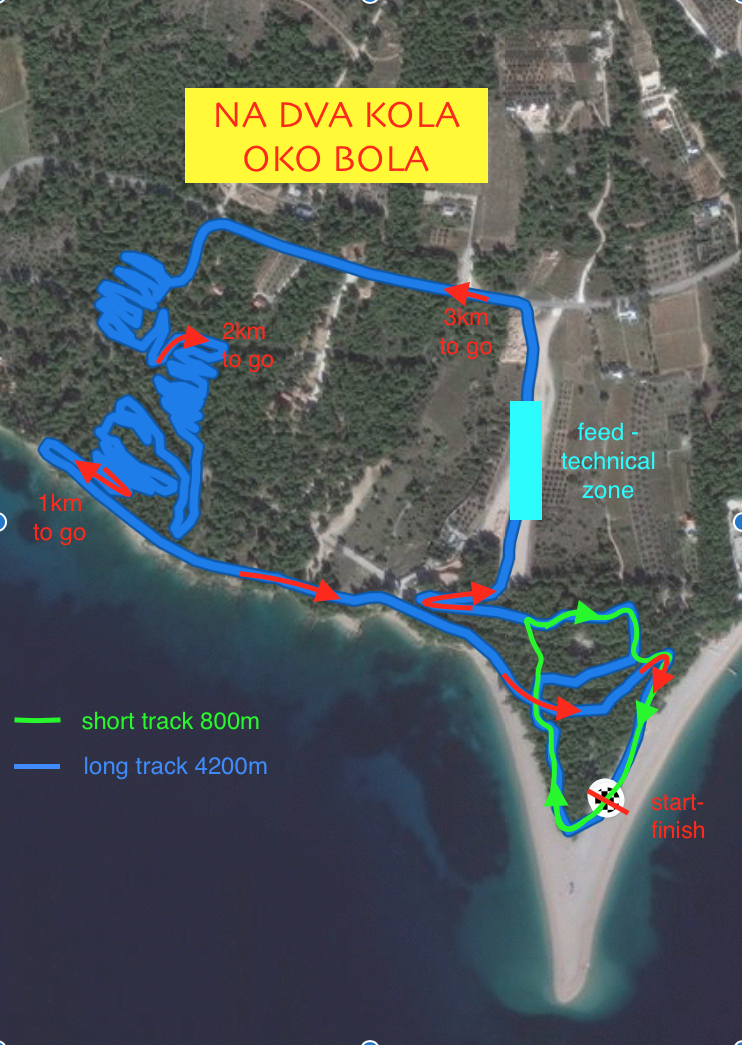 KARTA STAZE: 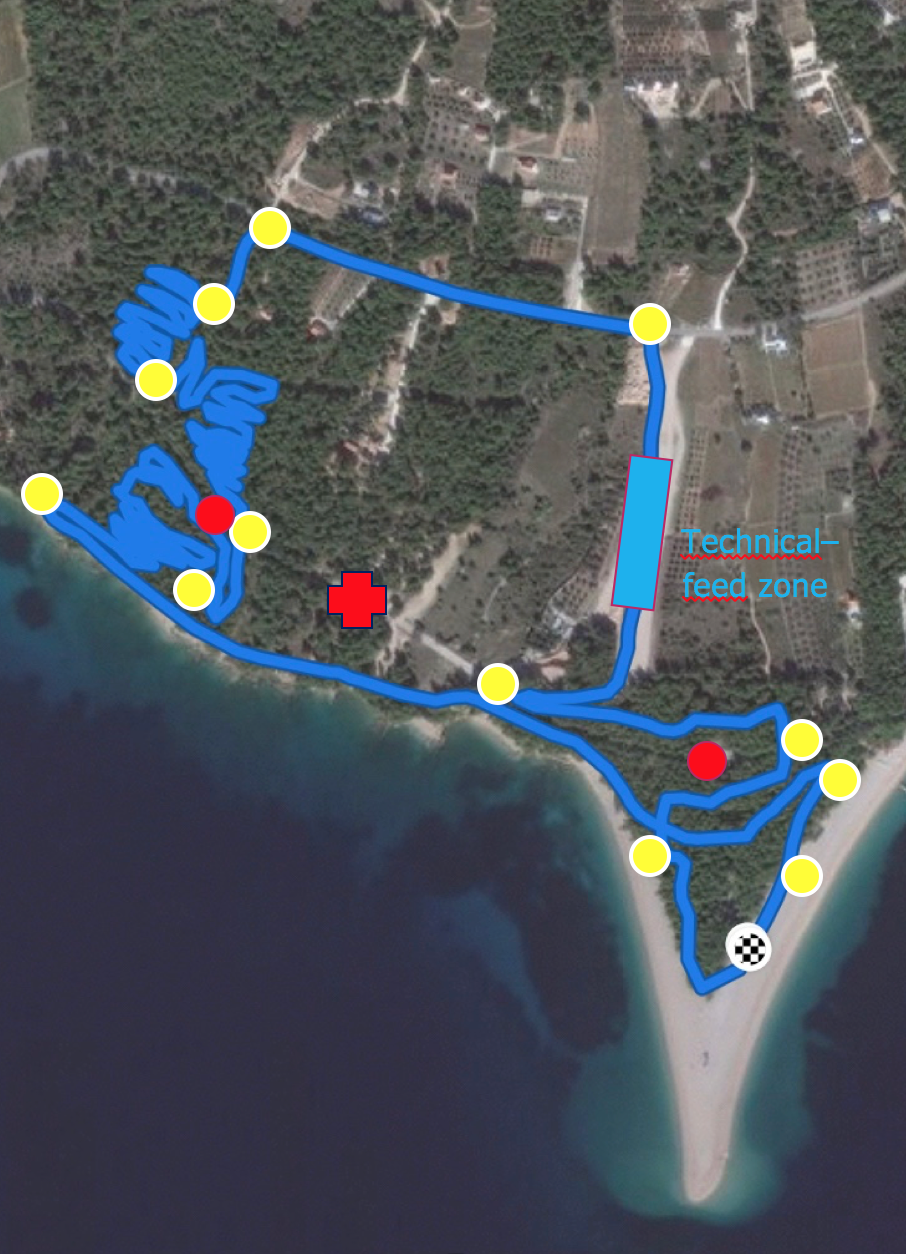 Žuto – redariCrveno – vatrogasci – vozilo hitne pomoći i doktor PROFIL STAZE: 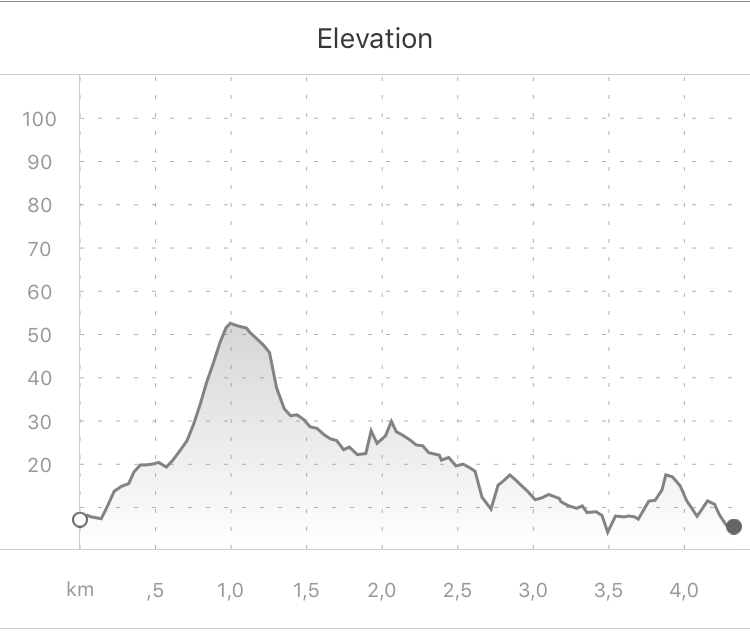 DOLAZAK: Plovidbeni raspored trajekta: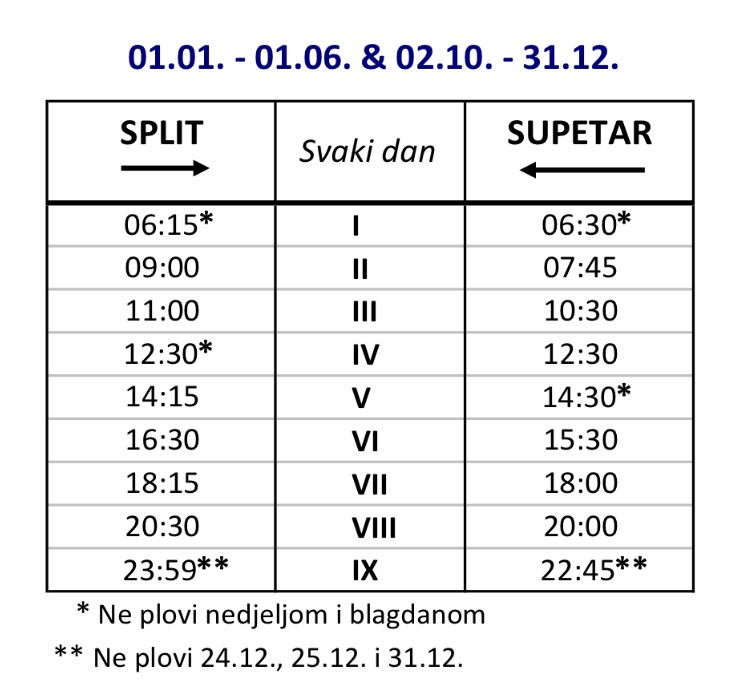 Trajektom iz Splita u Supetar i zatim glavnom prometnicom Supetar – Bol.Dolaskom u Bol na kružnom toku slijediti smijer za Zlatni rat.Parking za učesnike utrke:	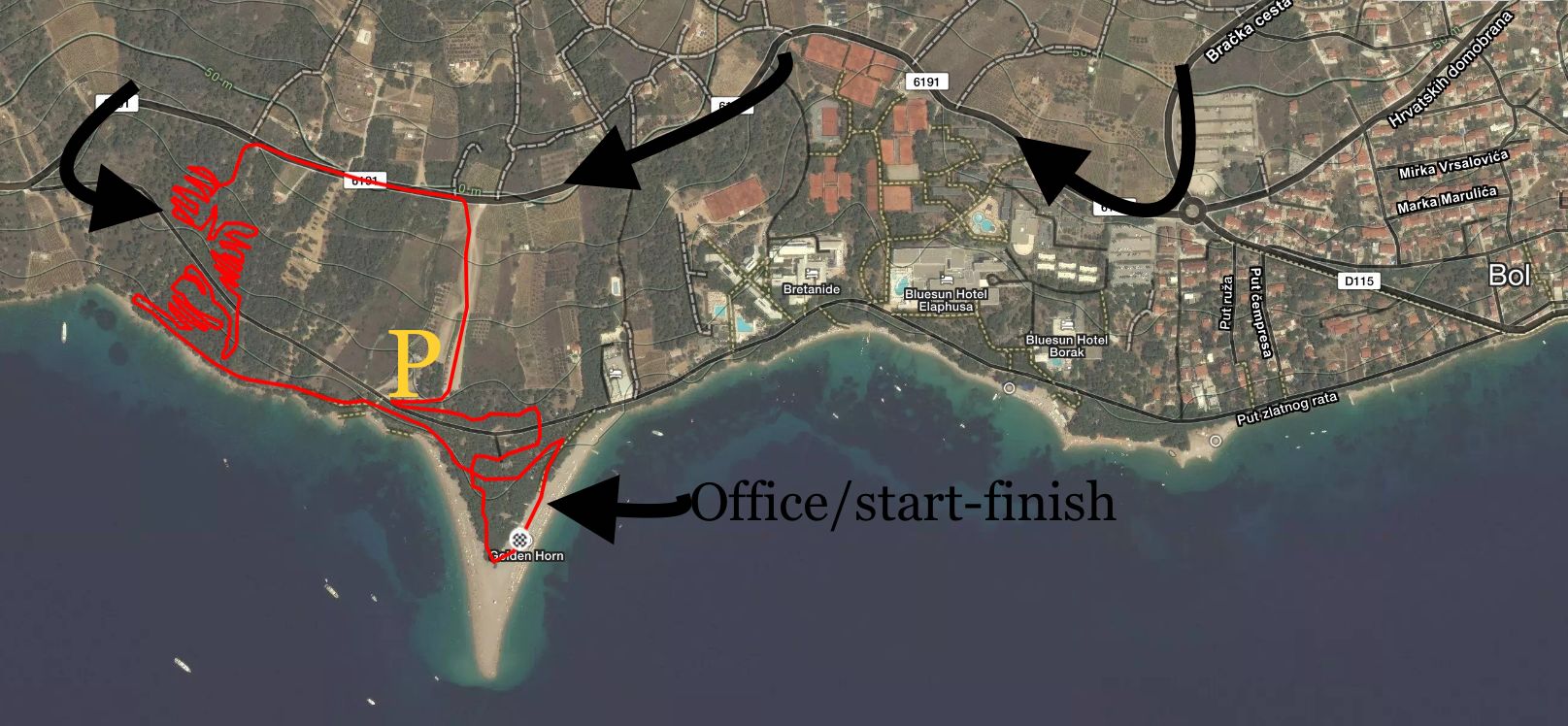 KJD BOLRudina 12, 21420 Bol - BračOIB 94934210546žiro račun KJD Bol: HR33 2330003 1100440635www.bigbluesport.com	sebastian@bigbluesport.comsime@bigbluesport.comSMJEŠTAJ:ponuda za smještaj sudionika bike utrke:Bluesun resort Bonaca 3***05.-08.10.2019.Cijena po osobi i danu u dvokrevetnoj sobi sa all inclusive uslugom (doručak, ručak i večera, snackovi i pića uz obroke) – 250 KNNadoplata za jednokrevetni smještaj – 50 KNBoravišna taksa – uključenaIli Bluesun resort Elaphusa 4****05.-08.10.2019.Cijena po osobi i danu u dvokrevetnoj sobi sa BB uslugom (noćenje s doručkom) – 200 KNCijena po osobi i danu u dvokrevetnoj sobi sa HB uslugom (doručak i večera) – 250 KNNadoplata za jednokrevetni smještaj – 50 KNBoravišna taksa – uključenaRezervacije:Mobitel – 099 230 4019e-mail: ivica.pavisic@bluesunhotels.com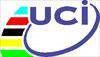 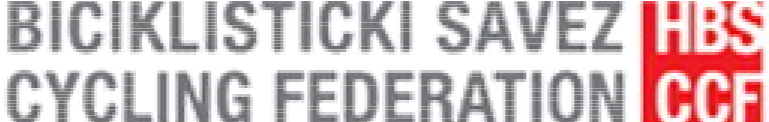 Datum utrkeSubota, 05.10.2018.Vrsta utrkeKup Hrvatske – kategorija BFormatXCO FORMAT (Olympic Format), kružna staza – 4.200 mKup Hrvatske BELITE M, ELITE W, JUNIORI, JUNIORKE, KADETI, KADETKINJE, U15 (M), U15 (W), U14 (M), U13 (M), U13 (W), U11 (M), U11 (W), U9 (M), U9 (W), U7 (M), U7 (W), VETERANI A,  VETERANI B, VETERANI C, VETERANI D, SPORT, REKREATIVCI Start Kategorija Krugova Dužina kruga Dužina staze Očekivano vrijeme  10:00 (9:45 box)U7 (M, W)           (10:00)2840 m 1.680 m00 h 15 m 10:00 (9:45 box)U9 (M, W)           (10:00)2840 m 1.680 m00 h 15 m 10:00 (9:45 box)U11 (M, W)         (10:00)2840 m   1.680 m00 h 15 m10:00 (9:45 box)U13 (M,W)          (10:15)5840 m 4.200 m00 h 20 m10:00 (9:45 box)U14 (M)              (10:45)6840 m5.040 m00 h 25 m10:00 (9:45 box)U15 (M, W)         (10:45)8840 m6.720 m00 h 25 m11:30(11:15 box)Sport 4 4.200 m 16.800 m 01 h 20 m 11:30(11:15 box)Rekreativci 2 4.200 m8.400 m 00 h 40 m 11:30(11:15 box)Kadeti (M,W)3 4.200 m12.600 m 00 h 40 m 11:30(11:15 box)Veterani A,B 4 4.200 m16.800 m 01 h 15 m 11:30(11:15 box)Veterani C,D34.200 m12.600 m01 h 00 m13:30 (13:15 box)Elite M 7 4.200 m29.400 m 01 h 45 m 13:30 (13:15 box)Elite W 5 4.200 m21.000 m 01 h 30 m 13:30 (13:15 box)Juniori M5 4.200 m21.000 m 01 h 10 m Juniori W44.200 m16.800 m01 h 10 mPOREDAK ELITE M ELITE M ELITE W ELITE W JUNIORI MJUNIORI MJUNIORI MJUNIORI MPOREDAK ELITE M ELITE M ELITE W ELITE W JUNIORI MJUNIORI MJUNIORI MJUNIORI MPOREDAK ELITE M ELITE M ELITE W ELITE W JUNIORI MJUNIORI MJUNIORI MJUNIORI M1.1200 kn1200 kn500 kn500 kn2.1000 kn1000 kn300 kn300 kn3.700 kn700 kn250 kn250 kn4.600 kn600 kn150 kn150 kn5.500 kn500 kn100 kn100 knKAT.4.000 kn4.000 kn    1300 kn1300 knUKUPNO: 10.600 KNUKUPNO: 10.600 KNUKUPNO: 10.600 KNUKUPNO: 10.600 KNUKUPNO: 10.600 KNUKUPNO: 10.600 KNUKUPNO: 10.600 KN